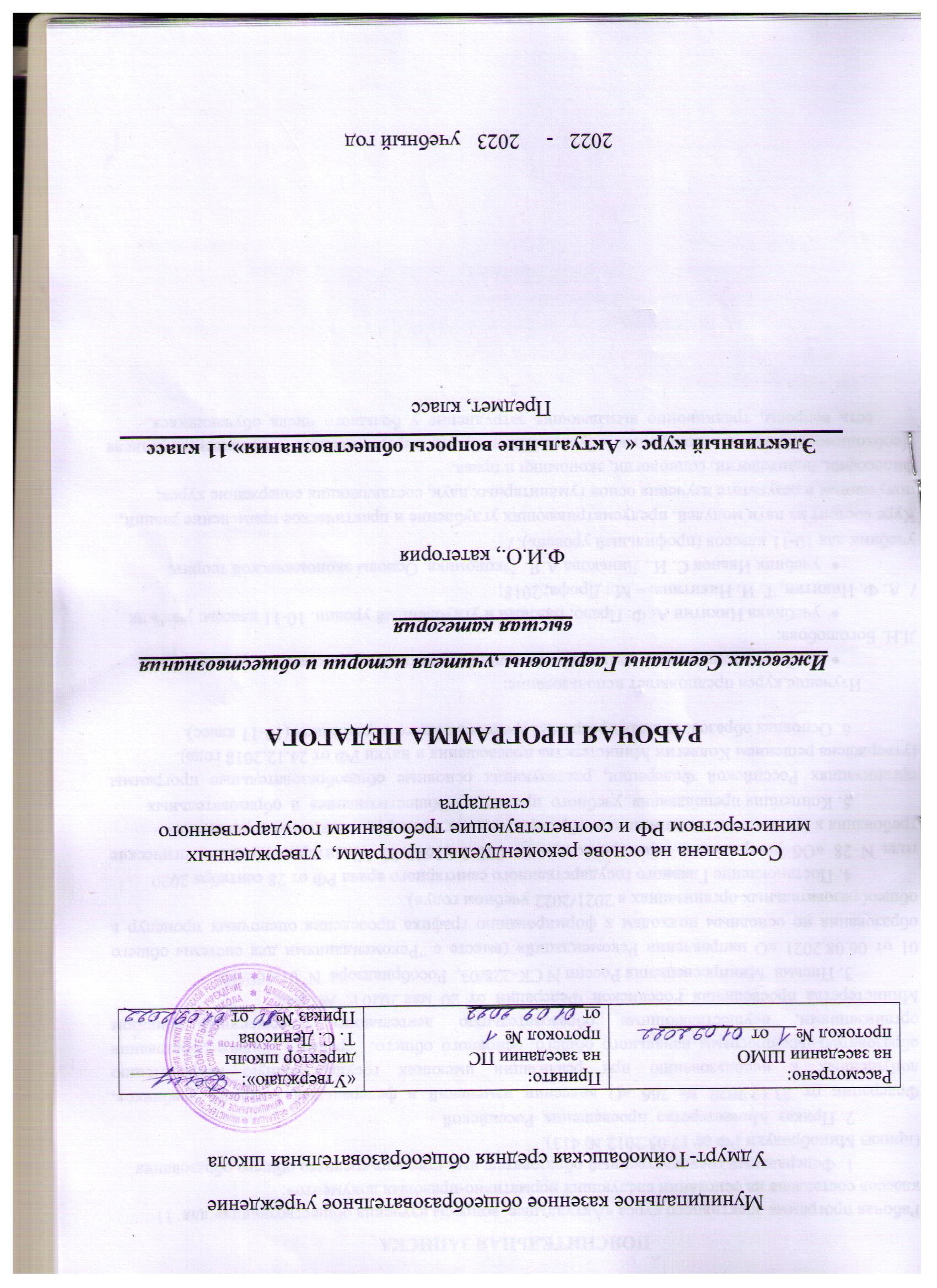  ПОЯСНИТЕЛЬНАЯ ЗАПИСКА Рабочая программа элективного курса «Актуальные  вопросы изучения обществознания» для  11 классов составлена на основании следующих нормативно-правовых документов:  Федеральный государственный образовательный стандарт среднего общего образования (приказ Минобрнауки РФ от 17.05.2012 № 413).  Приказ  Министерства  просвещения  Российской Федерации от 23.12.2020 № 766 «О внесении изменений в федеральный перечень учебников, допущенных  к  использованию  при  реализации  имеющих  государственную  аккредитацию образовательных программ начального общего, основного общего,  среднего общего образования организациями,  осуществляющими  образовательную  деятельность, утвержденный приказом Министерства  просвещения  Российской  Федерации  от  20  мая 2020 г.  № 254».  Письма  Минпросвещения России N СК-228/03,  Рособрнадзора  N  01-169/08-01 от 06.08.2021 «О направлении Рекомендаций» (вместе с "Рекомендациями для системы общего образования по основным подходам к формированию графика проведения оценочных процедур в общеобразовательных организациях в 2021/2022 учебном году»).  Постановление Главного государственного санитарного врача РФ от 28 сентября 2020 года N 28 «Об утверждении санитарных правил СП 2.4.3648-20 "Санитарно-эпидемиологические требования к организациям воспитания и обучения, отдыха и оздоровления детей и молодежи».  Концепция преподавания  учебного  предмета  «Обществознание»  в  образовательных организациях  Российской  Федерации,  реализующих  основные  общеобразовательные  программы (утверждена решением Коллегии Министерства просвещения и науки РФ от 24.12.2018 года).  Основная образовательная программа среднего общего образования (10-11 класс). Изучение курса предполагает использование:  учебно-методического комплекса, созданного коллективом авторов под руководством Л.Н. Боголюбова;	  учебника Никитин А. Ф. Право. Базовый и углублённый уровни. 10-11 классы: учебник  А. Ф. Никитин, Т. И. Никитина. – М.: Дрофа, 2018; учебник Иванов С. И., Линькова А.Я.  Экономика. Основы экономической теории. учебник для 10-11 классов (профильный уровень). /  Курс состоит из пяти модулей, предусматривающих углубление и практическое применение знаний, полученных в результате изучения основ гуманитарных наук, составляющих содержание курса; философии, политологии, социологии, экономики и права.  Необходимость  создания  программы  обусловлена  тем,  что  внутри  каждого  тематического раздела  есть  вопросы,  традиционно  вызывающие  затруднения  у  большого  числа  обучающихся, 2  игнорирование этого факта приводит к недочетам и ошибкам в ответах на экзаменах.   Таким образом существует острая необходимость отрабатывать именно практические умения  навыки обучающихся, требующие более широкого диапазона знаний и умения приводить примеры социальной жизни современного общества. Помимо  подготовки  к  успешной  сдаче  ЕГЭ,  изучение  курса  может  способствовать  более эффективной подготовке обучающихся к участию в конкурсах и олимпиадах по предмету. Это определило цель и задачи преподавания элективного курса «Актуальные вопросы изучения обществознания». Цель: формирование  умений  практического  применения  полученных  знаний  по обществознанию на основе их углубления и систематизации; развитие мотивации к изучению обществознания. Задачи курса Обучающие:   отрабатывать  умения  практического  применения  теоретических  знаний  с  учетом нового формата ЕГЭ по обществознанию;  корректировать и углублять знания о закономерностях развития общества и протекания общественных процессов;  усилить философскую составляющую изучения предмета;  отрабатывать  умение  грамотно  формулировать  и  применять  обществоведческие понятия при решении заданий части С (№2, 21,22,23);  продолжить  формировать  умение  грамотно  аргументировать  собственную  точку зрения, приводить адекватные примеры из истории, литературы, социальной реальности; Развивающие:  развивать  критическое  мышление  и  умение  работать  с  различными  источниками информации;  развивать системное и образное мышление через решение обществоведческих задач;   развивать ценностное отношение к обществознанию как к предмету, объединившему несколько наук социально-гуманитарного цикла и элементу общечеловеческой культуры; Мировоззренческие:  формировать научное мировоззрение;  формировать понимание возрастающей роли гуманитарных наук в современном мире. Технологии, используемые в обучении: Технология  развития  критического  мышления  через  чтение  и  письмо  (ТРКМ)	 – направлена на формирование коммуникативной компетентности воспитанников, которая является 3  базовой,  необходимой  для  адаптации  к  современным  условиям  межкультурной  коммуникации, основана  на  умении  работать  с  информацией,  критическом  ее  осмыслении  и  переработке, использовании различных форм представления информации. Технология используется на уроках развития смыслового чтения. Технология проблемного обучения - основана на системно-деятельностном подходе, умении ставить проблемный вопрос и формулировать пути решения ответа на данный вопрос, используя различные средства, в основе - источники (письменные и устные). Игровые  технологии 	– 	использование  в  процессе  обучения  элементов  игры,  что  может способствовать повышению мотивации к изучению социальных процессов и явлений; Информационно-коммуникационные  технологии  (ИКТ)	 -  расширяют  рамки образовательного  процесса,  повышая  его  практическую  направленность,  способствуют интенсификации самостоятельной работы учащихся и повышению познавательной активности. Здоровьесберегающие  технологии	 -  привитие  гигиенических  навыков,  формирование правильной  осанки,  режим  проветривания,  физкультминутки  в  течение  урока,  достаточная освещённость класса. Технология личностно-ориентированного и дифференцированного обучения	 - применение тестов и заданий с учетом уровня знаний обучающихся Контроль деятельности обучающихся.	 Основная цель 	контроля 	состоит в обнаружении и исправлении недостатков в осуществлении учебной деятельности, пробелов в знаниях; в указании путей  совершенствования  умений  обучающихся.  Лучшим  способом  отследить  понимание определённой  темы,  сформированность  умения  корректно  и  логично  использовать обществоведческие  термины,  приводить  примеры  из  социальной  практики,  является  написание обучающимися  сложного  плана  с  последующим  раскрытием  на  теоретическом  и  фактическом уровнях  одного  из  пунктов  плана.  Обучающиеся  должны  продемонстрировать  умение формулировать  собственные  суждения  и  аргументы  по  определенным  проблемам  на  основе приобретенных социально-гуманитарных знаний.  В рамках курса  планируется изучить критерии оценки  данного  задания,  типичные  ошибки  учащихся  при  аргументации  собственной  позиции. Общий алгоритм работы ученика при написании творческой работы.  Оценивание  будет  производится  на  основе  критериев  оценки  выполнения  заданий  ЕГЭ. Данные по количеству набранных обучающимися баллов будет заноситься в рейтинговую таблицу, при помощи которой можно будет отследить, какое конкретное умение освоено достаточно хорошо, а какое еще предстоит совершенствовать. Виды контроля:   тематический;  итоговый.Формы контроля:   Устные: 4    описательный рассказ с опорой на наглядный образ (плакат, иллюстрацию);  изложение фактического материала по составленному плану;  изложение материала с использованием модулей, иетеллект-карт;  сравнение и сопоставление;  беседа по вопросам;  зачет на знание определений понятий.  Письменные:   индивидуальные письменные задания;  тестовые задания;  написание творческих работ;  проверочные комбинированные работы;  Практические:   работа с документами;  составление таблиц;  составление схем;  составление опорных конспектов;  составление планов ответа;  редактирование текста;  Нетрадиционные:   кроссворды;  составление тестов;РЕЗУЛЬТАТЫ ОСВОЕНИЯ ЭЛЕКТИВНОГО КУРСА Личностные результаты:  гражданская  позиция  активного  и  ответственного  члена  российского  общества, осознающего  свои  конституционные  права  и  обязанности,  уважающего  закон  и  осознанно принимающего общечеловеческие гуманистические и демократические ценности;  сформированность  мировоззрения,  соответствующего  современному  уровню  развития науки и общественной практики;  сформированность основ саморазвития и самовоспитания, готовность и способность к самостоятельной, творческой и ответственной деятельности;  готовность и способность к образованию, в том числе самообразованию, на протяжении всей  жизни;  сознательное  отношение  к  непрерывному  образованию  как  условию  успешной профессиональной и общественной деятельности;  осознанный выбор будущей профессии; отношение к профессиональной деятельности как возможности  участия в решении личных, общественных, государственных и общенациональных проблем;  сформированность  экологического  мышления,  понимания  влияния  социально-экономических процессов на состояние природной и социальной среды. Метапредметные результаты Регулятивные УУД: 5   самостоятельное определение цели, умение задавать параметры и критерии, по которым можно определить, что цель достигнута;  постановка  и  формулирование  собственных  задач  в  образовательной  деятельности  и жизненных ситуациях;  оценка ресурсов, в том числе времени и других нематериальных ресурсов, необходимых для достижения поставленной цели;  выбор  пути  достижения  цели,  умение  планировать  решение  поставленных  задач, оптимизируя материальные и нематериальные затраты;  организация эффективного поиска ресурсов, необходимых для достижения поставленной цели;  сопоставление полученного результата деятельности с поставленной заранее целью. Познавательные УУД:  обобщенные  способы  решения  задач,  в  том  числе  умение  осуществлять  развернутый информационный поиск и ставить на его основе новые (учебные и познавательные) задачи;  критическая  оценка  и  интерпретация  информации  с  разных  позиций,  распознание  и фиксация противоречия в информационных источниках;  использование  различных  модельно-схематических  средств  для  представления существенных  связей  и  отношений,  а  также  противоречий,  выявленных  в  информационных источниках;  критическое аргументирование в отношении действий и суждений другого;  целенаправленный  поиск  возможностей  для  широкого  переноса  средств  и  способов действия;  индивидуальная образовательная траектория, учитывая ограничения со стороны других участников и ресурсные ограничения. Коммуникативные УУД:  осуществление деловой коммуникации как со сверстниками, так и со взрослыми (как внутри образовательной организации, так и за ее пределами), подбирать партнеров для деловой коммуникации исходя из соображений результативности взаимодействия, а не личных симпатий;  способность при осуществлении групповой работы быть как руководителем, так и членом команды в разных ролях (генератор идей, критик, исполнитель, выступающий, эксперт и т. д.);  способность координировать и выполнять работу в условиях реального, виртуального и комбинированного взаимодействия;  умение  развернуто,  логично  и  точно  излагать  свою  точку  зрения  с  использованием адекватных (устных и письменных) языковых средств; 6   возможность распознавать конфликтогенные ситуации и предотвращать конфликты до их активной  фазы,  выстраивать  деловую  и  образовательную  коммуникацию,  избегая  личностных оценочных суждений. Предметные результаты: Обучающийся научится:  раскрывать, опираясь на примеры, смысл понятий;  устанавливать и конкретизировать примерами взаимосвязь человека и его естественной среды обитания;  описывать  общество  как  целостную  социальную  систему,  сферы  жизни  общества  и социальные институты;  объяснять роль социальных институтов в жизни общества;  характеризовать сущность социальных явлений и процессов;  находить  и  извлекать  информацию  о  деятельности  людей  из  различных неадаптированных источников;  исследовать  практические  ситуации,  связанные  с  познанием  человеком  природы, общества и самого себя;  выполнять познавательные и практические задания, основанные на ситуациях, связанных с социальной и деятельностной сущностью человека;  иллюстрировать проявления патриотизма фактами социальной жизни;  выявлять  специфику  социальных  понятий;  определять  их  место  и  значение  в  жизни общества и духовном развитии личности;  давать моральную оценку конкретным поступкам людей и их отношениям;  характеризовать и конкретизировать примерами СМИ и их функции; оценивать значение информации  в  современном  мире;  сравнивать  информационные  возможности  Интернета  и традиционных СМИ. Обучающийся получит возможность научиться:  конкретизировать  примерами  факты  социальной  жизни,  функции  общества  и  его подсистем, взаимосвязь подсистем общества;  оценивать возможности и риски современного общества;  выявлять причинно-следственные связи в динамике социальных изменений;  характеризовать факторы процесса глобализации в современном мире;  прогнозировать последствия влияния глобализации на различные сферы жизни общества;  анализировать  социальные  причины  и  моделировать  последствия  экономического кризиса; 7   описывать  и  иллюстрировать  с  помощью  материалов  средств  массовой  информации (СМИ) тенденции и перспективы общественного развития;  раскрывать на примерах уникальность человека как индивидуальности;  выделять основания различных классификаций видов деятельности;  выражать и аргументировать собственную позицию по вопросу познаваемости мира и человека;  оценивать, обращаясь к примерам, возможности индивидуальной самореализации;  исследовать практические ситуации, связные с адекватной и неадекватной самооценкой;  показывать  на  конкретных  примерах  взаимосвязь  свободы  и  ответственности  как необходимых условий жизнедеятельности человека;  показывать значение свободы совести для развития человека и общества;  аргументировать  необходимость  нравственного  поведения  и  собственного  морального выбора;  оценивать  влияние  СМИ  на  социальную  активность  личности;  выявлять  признаки манипулирования сознанием, определять возможные способы противодействия;  выражать собственное отношение к роли самообразования и духовного развития в жизни человека;  находить  формы  и  способы  конструктивного  взаимодействия  людей  с  разными убеждениями культурными ценностями. СОДЕРЖАНИЕ УЧЕБНОГО КУРСА Введение в курс  8 Тема 2. Актуальные проблемы изучения содержательной линии «Политика»  Характеристика понятий «политический процесс», «политическое участие», «политический институт», «парламентаризм», функционирование «гражданского общества». Раскрытие понимания политических  явлений 	на  конкретных  примерах	,  обоснование  собственных  суждений  с привлечением теоретического содержания   и примеров из истории и социальной практики.                   Тема 3. Актуальные проблемы изучения содержательной линии «Человек и общество»  Общество как динамическая система (распознавание признаков и проявлений динамизма и системности).  Проблема  общественного  прогресса  (понимание  свойств  и  критериев  оценки). Целостность  современного  мира,  его  противоречия  (понимание  основных  тенденций  развития современного  мира).  Культура  и  духовная  жизнь  (социальные  функции,  тенденции  развития). Мораль, ее основные категории. Тема 4. Актуальные проблемы изучения содержательной линии «Сознание и Познание»  Человек  как  индивид,  индивидуальность,  личность.  Деятельность  человека  (определение значения понятий и их контекстное использование, анализ примеров и ситуаций, формулирование собственных суждений и аргументов). Социализация личности (определение признаков понятия, оценка суждений, решение проблемных задач). Научное познание (распознавание методов научного знания, анализ научной информации). Тема 5. Актуальные проблемы изучения содержательной линии «Социальное развитие современного общества».  Характеристика понятий «социальные отношения», «демографические проблемы», «критерии стратификации», «социальный конфликт». Оценка различных суждений о неравенстве и социальной стратификации. Оценка суждений о социальных ролях с позиции общественных наук.	 Тема 6. Актуальные проблемы изучения содержательной линии «Экономика»   Силы,  которые  управляют  рынком.  Банковская  система.  Роль  Центрального  банка  в регулировании  кредитно-денежной  системы  страны.  Что  такое  заработная  плата  и  от  чего  она зависит.  Экономические  проблемы  безработицы.  Причины  и  виды  безработицы.  Экономические основы деятельности фирмы. Предприниматель и создание фирмы. Влияние инфляции на семейную экономику.  Экономические  задачи  государства.  Причины  и  формы  участия  государства  в регулировании экономики. Макроэкономические процессы в экономике страны. Государственные финансы.  Налоги  как  источник  доходов  государства.  Международная  торговля  и  ее  влияние  на экономику страны. Валютный рынок и конвертируемость валют. Экономическое устройство России на  рубеже  20-21  вв.  к  какой  категории  относится  экономика  России.  Формирование  экономики переходного типа в Российской Федерации.  Тема 7.  Актуальные проблемы изучения содержательной линии «Право» Характеристика  понятий  «правоотношения»,  «правонарушения»,  «отрасли  и  институты права», «правовая семья».  9  Правоотношения.  Система  права.  Правовые  акты.  Международное  гуманитарное  право. Изучение тенденций развития правоотношений в современном мире. Анализ правовых ситуаций. Решение задач по правовым вопросам.  ТЕМАТИЧЕСКОЕ ПЛАНИРОВАНИЕ Актуальные вопросы содержания обществоведческого образования Тема 1Тема 2. Актуальные проблемы изучения содержательной линии «Политика» (7) Тема 3. Актуальные проблемы изучения содержательной линии «Человек и общество». (6) Общество как система. Институты общества 10 1 Практикум	 Глобализация (причины, признаки, последствия) Деятельность как способ существования человека Духовный мир человека и духовная жизнь общества Формы культуры (признаки, функции) Мораль и нравственность 11 1 1 1 Интерактивная лекция, практикум	 Практикум	 Интерактивная лекция, практикум	 Практикум	 Практикум	 Тема 4. Актуальные проблемы изучения содержательной линии  «Сознание и познание» (4 часа) Познание (виды, особенности, примеры) Истина, виды, критерии определения истины Социальное познание и самопознание Сложные планы по темам «Человек и общество», «Сознание и познание» 11 1 1 Интерактивная лекция, практикум	 Практикум	 Практикум	 Тема 5. Актуальные проблемы изучения содержательной линии «Социальное развитие современного общества». (5часов) Социальная структура современного общества. Типы и критерии стратификации (по Веберу, по Марксу, по Сорокину) Социальные ценности и нормы. Отклоняющееся поведение. Социальный контроль.  Социальные группы. Молодежь в современном обществе. Нации и межнациональные отношения. Национальная политика РФ. Работа с графиками и диаграммами 11111Интерактивная лекция, практикум	 Практикум	 Практикум	 Практикум	 Практикум Тема 6. Актуальные проблемы изучения содержательной линии «Экономика»  (5  часов) Роль экономики в жизни общества. 1Практикум	 Влияние экономики на сферы общественной жизни Экономический рост и развитие. Показатели экономического роста. Роль государства в рыночной экономике. Финансы в экономике. Занятость и безработица. Инфляция. Законы рыночного взаимодействия. Спрос и предложение. Факторы спроса и предложения. Сложные планы по теме «Экономика» с раскрытием одного пункта 1 11 1Интерактивная лекция, практикум	 Практикум	 Практикум	 Практикум Тема 7.  Актуальные проблемы изучения содержательной линии «Право»  3 (часа ) Система права. Элементы системы права.  	111 Практикум	 Государственное устройство РФ. Органы власти РФ и их функции. Конституция Российской Федерации Международная защита прав человека в мирное и военное время. трасли частного и публичного права 11Практикум	 Интерактивная лекция, практикум	 Практикум Уроки обобщения и систематизации полученных знаний и умений – 1  час Итого – 34 часов МАТЕРИАЛЬНО-ТЕХНИЧЕСКОЕ И УЧЕБНО-МЕТОДИЧЕСКОЕ ОБЕСПЕЧЕНИЕ   Примерная программа основного общего образования по предмету.	 Рабочая программы по обществознанию углублённого уровня, 10-11 классы. / Л.Н. Боголюбов  М.: Просвещение, 2018.  Учебно-методический комплект   Обществознание.  10  класс.  Учебник.  Углублённый  уровень.  Л.Н.  Боголюбов,  А.Ю. Лазебникова– М.: Просвещение, 2018.   Обществознание.  11  класс.  Учебник.  Углублённый  уровень.  Л.Н.  Боголюбов,  А.Ю. Лазебникова– М.: Просвещение, 2018.  Обществознание. 10-11 класс. Хрестоматия. Углублённый уровень. Л.Н. Боголюбов, А.Ю. Лазебникова– М.: Просвещение, 2018.  Дополнительная литература для преподавателя  Баранов П.А., Воронцов А.В., Шевченко С.В. Готовимся к ЕГЭ. Обществознание. Учебно- справочное пособие.- СПб.,  2019.   Единый  государственный  экзамен.  Обществознание:  задания  для  подготовки.  /  А.Ю. Лазебникова,  Л.Н. Боголюбов, М.Ю. Брандт, Е.Л. Рутковская и др. – М.: Просвещение, 2006.  ЕГЭ. Обществознание. Эффективная методика. /С.А. Нижников, А.Ю. Лазебникова, М.Ю. Брандт.- М.: Экзамен,  2018. 4.Дополнительная литература для обучающихся	   ЕГЭ 2021. Обществознание. Методические материалы. /Авт.-сост. Е.Л. Рутковская. М.: Эксмо,   Единый государственный экзамен 2022. Обществознание. Универсальные материалы для подготовки учащихся/ ФИПИ авторы-составители: О.А. Котова, Т. Е. Лискова, Е.Л. Рутковская – М.: Интеллект-Центр,.  Кишенкова О.В. ЕГЭ 2019. Обществознание. Справочник. – М.: Эксмо, 2019.  Наглядные пособия: 	схемы  Электронно-программное  обеспечение:	 интерактивные  доски,  мультимедийные 12  проекторы, телевизор, ноутбуки, Интернет.	     Элекронно-образовательные ресурсы.   Коллекция  видеоуроков  по  основным  предметам  школьной  программы: http://interneturok.ru/  Портал готовых презентаций: http://prezentacii.com/	  Сайт «Решу ЕГЭ» https://soc-ege.sdamgia.ru/ 13 № пп Наименование разделов и тем Всего часов Формы занятий 1. Введение. Цели и задачи изучения курса. Основные виды деятельности и умения, необходимые для успешной сдачи ЕГЭ. Изменения в ЕГЭ 2022 г. 1Интерактивная лекция, практикум Функции политической системы 1практикум Деятельность государственного аппарата, номенклатура, чиновники. 1Интерактивная лекция, практикум Проблемы современной демократии Избирательные системы 1 Кейсы, практикум Политическая элита. Политическое лидерство. 1 Дебаты Политическое сознание. Политические идеологии современности. 1Интерактивная лекция, практикум Политическое поведение. Примеры политического участия граждан в политической жизни. 1 Практикум Деловая игра «Выборы» 1        - игра 